Verband Österreichischer Schwimmteich- & Naturpoolbau       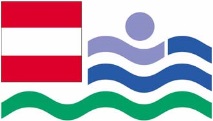 BITTE GLEICH HIER IM DOKUMENT AUSFÜLLEN UND RETOURMAILEN:per email:  office@schwimmteich.co.atANMELDUNGzum Modul 8 „Teichpflege“ am 11. Oktober 2024 in VasoldsbergMitgliedsbetrieb: (Name ohne Adresse genügt)Teilnehmer:in 1:Teilnehmer:in 2: Anmeldung bis 4. Oktober 2024Die Anmeldung ist verbindlich ein Rücktritt muss schriftlich erfolgen.Keine Stornogebühr bei Rücktritt bis 14 Tage vorher.14 Tage vorher 50%, 7 Tage vorher und bei Nichterscheinen 100%.Die Entsendung eines Ersatzteilnehmers ist jederzeit möglich.   ANMELDUNG	VÖSN-GeschäftsstelleMAIL:	office@schwimmteich.co.at